Caslon PHSE CurriculumLower Key Stage 2Autumn TermLower Key Stage 2 Spring TermSummer Term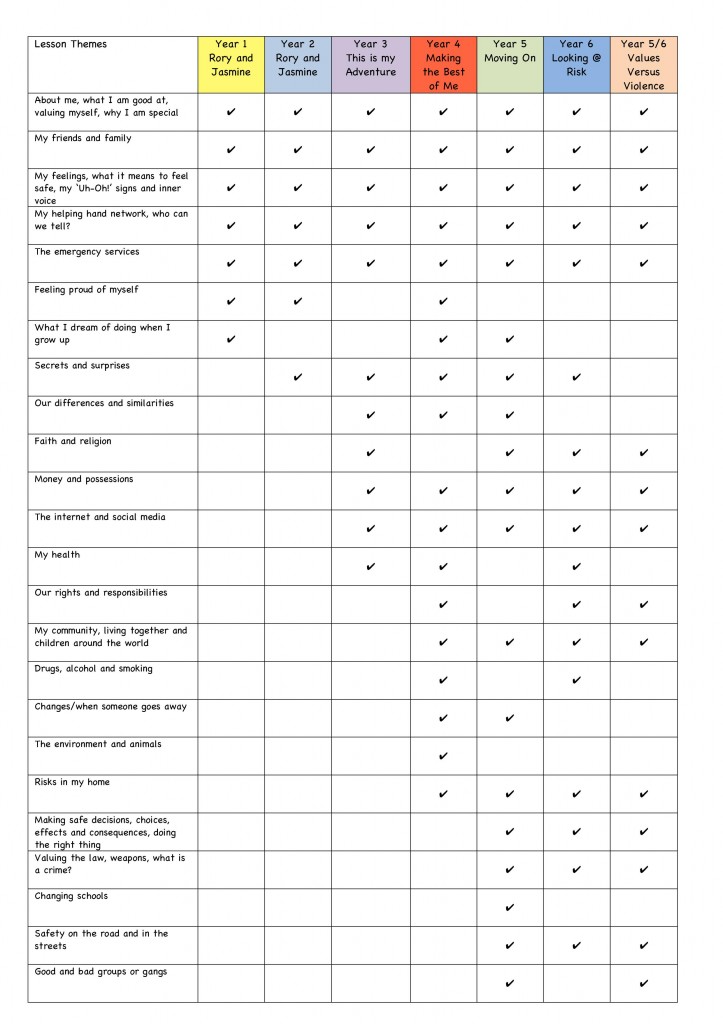 Additional Resources and WebsitesWeek of TermFocusPHSE ObjectivesRRSA linkDot Com Y3Dot Com Y4Health and WellbeingHealth and WellbeingHealth and WellbeingHealth and WellbeingHealth and WellbeingHealth and Wellbeing1My body, growth, differences3Article 24 Every child has the right to the best possible health. Governments must work to provide good quality health care, clean water, nutritious food and a clean environment so that children can stay healthy. Richer countries must help poorer countries achieve this.2Healthy eating3Article 24 Every child has the right to the best possible health. Governments must work to provide good quality health care, clean water, nutritious food and a clean environment so that children can stay healthy. Richer countries must help poorer countries achieve this.3Balanced ‘lifestyle’3Article 24 Every child has the right to the best possible health. Governments must work to provide good quality health care, clean water, nutritious food and a clean environment so that children can stay healthy. Richer countries must help poorer countries achieve this.37, 384Germs and diseases12Article 24 Every child has the right to the best possible health. Governments must work to provide good quality health care, clean water, nutritious food and a clean environment so that children can stay healthy. Richer countries must help poorer countries achieve this.5My needs – physical1, 12Article 31 Every child has the right to relax, play and take part in a wide range of cultural and artistic activities.Article 15 Every child has the right to meet with other children and to join groups and organisations, as long as this does not stop other people from enjoying their rights. Article 23 A child with a disability has the right to live a full and decent life with dignity and independence, and to play an active part in the community. Governments must do all they can to provide support to disabled children. Article 27 Every child has the right to a standard of living that is good enough to meet their physical, social and mental needs. Governments must help families who cannot afford to provide this.2558, 59, 606My needs – emotional6Article 12 Every child has the right to have a say in all matters affecting them, and to have their views taken seriously.Article 13 Every child must be free to say what they think and to seek and receive all kinds of information, as long as it is within the law.Article 14 Every child has the right to think and believe what they want and to practise their religion, as long as they are not stopping other people from enjoying their rights. Governments must respect the rights of parents to give their children information about this right.7My needs - opportunities2, 3Article 2 The Convention applies to everyone: whatever their race, religion or abilities, whatever they think or say, whatever type of family they come from.Article 4 Governments must do all they can to make sure every child can enjoy their rights. Article 28 Every child has the right to an education. Primary education must be free. Secondary education must be available for every child. Discipline in schools must respect children’s dignity. Richer countries must help poorer countries achieve this.Article 29 Education must develop every child’s personality, talents and abilities to the full. 8Bad habits2, 3, 129Positive and negative influences14, 20Article 19 Governments must do all they can to ensure that children are protected from all forms of violence, abuse, neglect and bad treatment by their parents or anyone else who looks after them.10Safety – household products14, 16, 20Article 19 Governments must do all they can to ensure that children are protected from all forms of violence, abuse, neglect and bad treatment by their parents or anyone else who looks after them.11Safety – medicines/drugs14, 16, 20Article 33 Governments must protect children from the use of illegal drugs.39, 4012Safety – e-safety10Article 19 Governments must do all they can to ensure that children are protected from all forms of violence, abuse, neglect and bad treatment by their parents or anyone else who looks after them.Article 17 Governments must help protect children from materials that could harm them.3013Protecting personal information10Article 7 Every child has the right to a legal name and nationality, as well as the right to know and, as far as possible, to be cared for by their parents.Article 16 Every child has the right to privacy. The law should protect the child’s private, family and home life. Significant Dates:Significant Dates:Significant Dates:Significant Dates:Significant Dates:Significant Dates:Week of TermFocusPHSE ObjectivesRRSA linkDot Com Y3Dot ComY4RelationshipsRelationshipsRelationshipsRelationshipsRelationshipsRelationships1Myself - strengths5Article 29 Education must develop every child’s personality, talents and abilities to the full.Article 4 Governments must do all they can to make sure every child can enjoy their rights. P4 - 92Myself – how I can develop5Article 29 Education must develop every child’s personality, talents and abilities to the full.Article 4 Governments must do all they can to make sure every child can enjoy their rights. 43, 443Being different – identity5Article 7 Every child has the right to a legal name and nationalityArticle 8 Governments must respect every child’s right to a name, a nationality and family ties. Article 14 Every child has the right to think and believe what they want and to practise their religion, as long as they are not stopping other people from enjoying their rights. Governments must respect the rights of parents to give their children information about this right.11, 124Being different – culture, family make-up6, 8Article 7 Every child has the right to a legal name and nationalityArticle 8 Governments must respect every child’s right to a name, a nationality and family ties. Article 14 Every child has the right to think and believe what they want and to practise their religion, as long as they are not stopping other people from enjoying their rights. Governments must respect the rights of parents to give their children information about this right.1320, 34, 355Families – challenges: divorce, bereavement8Article 9 Children must not be separated from their parents unless it is in their best interests (for example, if a parent is hurting a child). Children whose parents have separated have the right to stay in contact with both parents, unless this might hurt the child.Article 18 Both parents share responsibility for bringing up their child and should always consider what is best for the child. Governments must support parents by giving them the help they need, especially if the child’s parents work.Article 20  If a child cannot be looked after by their family, governments must make sure that they are looked after properly by people who respect the child’s religion, culture and language.Article 21 If a child is adopted, the ﬁrst concern must be what is best for the child. All children must be protected and kept safe, whether they are adopted in the country where they were born or in another country.456Feelings - good6Article 12 Every child has the right to have a say in all matters affecting them, and to have their views taken seriously.Article 13 Every child must be free to say what they think and to seek and receive all kinds of information, as long as it is within the law.Article 14 Every child has the right to think and believe what they want and to practise their religion, as long as they are not stopping other people from enjoying their rights.14, 1528, 32, 337Feelings  - fear – ‘uh-oh’6Article 12 Every child has the right to have a say in all matters affecting them, and to have their views taken seriously.Article 13 Every child must be free to say what they think and to seek and receive all kinds of information, as long as it is within the law.Article 14 Every child has the right to think and believe what they want and to practise their religion, as long as they are not stopping other people from enjoying their rights.20, 21, 26, 27, 3417, 18, 19, 278Feelings – management of ‘intense’ emotions2, 6Article 12 Every child has the right to have a say in all matters affecting them, and to have their views taken seriously.Article 13 Every child must be free to say what they think and to seek and receive all kinds of information, as long as it is within the law.Article 14 Every child has the right to think and believe what they want and to practise their religion, as long as they are not stopping other people from enjoying their rights.18, 19319Peer pressure/resisting it14As Number 1210Living together - beliefs6, 8Article 30 Every child has the right to learn and use the language, customs and religion of their family, regardless of whether these are shared by the majority of the people in the country where they live.4111Keeping myself safe – out and about10, 14Article 18 Both parents share responsibility for bringing up their child and should always consider what is best for the child. Governments must support parents by giving them the help they need, especially if the child’s parents work.Article 35 Governments must ensure that children are not abducted or sold.3612Bullying/Anti-bullying10Article 31 Every child has the right to relax, play and take part in a wide range of cultural and artistic activities.Article 15 Every child has the right to meet with other children and to join groups and organisations, as long as this does not stop other people from enjoying their rights.Article 23 A child with a disability has the right to live a full and decent life with dignity and independence, and to play an active part in the community. Governments must do all they can to provide support to disabled children. Significant Dates:Significant Dates:Significant Dates:Significant Dates:Significant Dates:Significant Dates:Week of TermFocusPHSE ObjectivesRRSA linkDot Com Y3Dot ComY4The Wider WorldThe Wider WorldThe Wider WorldThe Wider WorldThe Wider WorldThe Wider World1Managing Money21Article 26 Governments must provide extra money for the children of families in need.Article 27 Every child has the right to a standard of living that is good enough to meet their physical, social and mental needs. Governments must help families who cannot afford to provide this.46, 472Managing money21Article 26 Governments must provide extra money for the children of families in need.Article 27 Every child has the right to a standard of living that is good enough to meet their physical, social and mental needs. Governments must help families who cannot afford to provide this.3E-safety10Article 17 Every child has the right to reliable information from the media. This should be information that children can understand. Governments must help protect children from materials that could harm them.Article 19 Governments must do all they can to ensure that children are protected from all forms of violence, abuse, neglect and bad treatment by their parents or anyone else who looks after them.37, 38, 394The Media – power of image/persuasion10Article 17 Every child has the right to reliable information from the media. This should be information that children can understand. Governments must help protect children from materials that could harm them.Article 19 Governments must do all they can to ensure that children are protected from all forms of violence, abuse, neglect and bad treatment by their parents or anyone else who looks after them.5Keeping my money safe21As Week 1 and 223, 246Travelling safely21Article 6 Every child has the right to life. Governments must do all they can to make sure that children survive, are safe and develop to their full potential.617Good Secrets/Bad secrets 6Article 16 Every child has the right to privacy. The law should protect the child’s private, family and home life. (Focus on sensible use of ‘privacy’, while still being open to talk about feelings/rights)36298Looking after my possessions231529Basic first aid15Article 6 Every child has the right to life. Governments must do all they can to make sure that children survive, are safe and develop to their full potential.Article 27 Every child has the right to a standard of living that is good enough to meet their physical, social and mental needs. Governments must help families who cannot afford to provide this.10Safety in the home/fire15Article 6 Every child has the right to life. Governments must do all they can to make sure that children survive, are safe and develop to their full potential.Article 27 Every child has the right to a standard of living that is good enough to meet their physical, social and mental needs. Governments must help families who cannot afford to provide this.53 – 57, 62, 6311Emergency procedures.15Article 6 Every child has the right to life. Governments must do all they can to make sure that children survive, are safe and develop to their full potential.Article 27 Every child has the right to a standard of living that is good enough to meet their physical, social and mental needs. Governments must help families who cannot afford to provide this.29, 30, 31, 32, 4121, 22, 23, 24, 63Significant Dates:Significant Dates:Significant Dates:Significant Dates:Significant Dates:Significant Dates:Rights Respecting Schoolswww.unicef.org.uk/ Healthy eating www.foodafactoflife.org Healthy eating – food and farming storieswww.foodafactoflife.org.uk/section.aspx?t=92&siteId=15&sectionId=101 Bullyingwww.childline.org.uk Abuse and Sexual exploitationwww.barnados.org.ukDental hygienewww.heartyoursmile.co.uk Waterwww.wateraid.org Water safetywww.watersafetykids.co.uk/ Hand washingwww.carex.co.uk/kids-zone Health and hygiene activitieswww.atozkidsstuff.com/health.html Road Safetywww.brake.org.uk Road Safety – Green Cross Codewww.think.direct.gov.uk/education/early-years-and-primary/ Electrical Safetywww.switchedonkids.org.uk/electrical-safety-in-your-home Railway Safetywww.juniorcitizen.org.uk/kids/railsafety/ First Aid for Childrenwww.redcross.org.uk/ Money managementwww.pbskids.org/itsmylife/money/managing/ (American but some good ideas)www.moneymatterstome.co.uk/resourcebank.htm Environmentwww.timeforkids.com/photos-video/slideshow/plastic-plastic-everywhere/229016www.ngkids.co.uk/ Safety for kidswww.safety4kids.com.au/safety-zone_stranger-danger Safety for kidswww.mcgruff.org/ SEAL Materials (T drive, staff, write, SEAL)Good to be Me, Going for Goals, Getting on and Falling Out, New Beginnings, Changes, Relationships